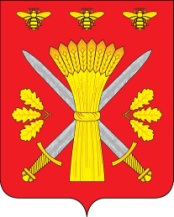 РОССИЙСКАЯ ФЕДЕРАЦИЯОРЛОВСКАЯ ОБЛАСТЬТРОСНЯНСКИЙ РАЙОННЫЙ СОВЕТ НАРОДНЫХ ДЕПУТАТОВРЕШЕНИЕ15 июля 2021 года                                                                  № 308             с.Тросна                                                  Принято на сорок пятом заседании                                                              районного   Совета  народных депутатов                пятого созыва. Об избрании заместителя ПредседателяТроснянского районного Совета народных депутатов            На основании Устава Троснянского района, Федерального закона « Об общих принципах организации местного самоуправления в Российской Федерации» от 6.10.2003 года № 131-ФЗ и в результате голосования, Троснянский районный Совет народных депутатов РЕШИЛ:         1. Избрать  заместителем Председателя районного Совета народных депутатов  Глазкову Т.И.                                                  .2. Настоящее решение вступает в силу со дня его подписания.Председатель районногоСовета народных депутатов                                        В.И. Миронов   Глава района                                       А.И.Насонов